                                          Проект 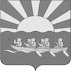 АДМИНИСТРАЦИЯ МУНИЦИПАЛЬНОГО ОБРАЗОВАНИЯ ЧУКОТСКИЙ МУНИЦИПАЛЬНЫЙ РАЙОНПОСТАНОВЛЕНИЕот ____________2022 г. №________с. ЛаврентияО внесении изменений в постановление Администрации муниципального образования Чукотский муниципальный район от 19 августа 2021 года №306    В целях приведения нормативных правовых актов Чукотского муниципального района в соответствие с нормативными правовыми актами Российской Федерации, Администрация муниципального образования Чукотский муниципальный район, ПОСТАНОВЛЯЕТ:1. Внести в постановление Администрации муниципального образования Чукотский муниципальный район от 19 августа 2021 года №306 «Об утверждении Административного регламента о предоставлении муниципальной услуги «Предоставление информации о деятельности органов местного самоуправления по запросам пользователей» следующие изменения:1.1. В административном регламенте предоставления муниципальной услуги «Предоставление информации о деятельности органов местного самоуправления по запросам пользователей»:Пункт 5.5. изложить в новой редакции:   «5.5. Срок рассмотрения обращений (жалоб) – в течение пятнадцати рабочих дней со дня ее регистрации, а в случае обжалования отказа органа, предоставляющего государственную услугу, органа, предоставляющего муниципальную услугу, многофункционального центра, организаций, предусмотренных частью 1.1 статьи 16 Федерального закона от 27.07.2010 №210-ФЗ «Об организации предоставления государственных и муниципальных услуг», в приеме документов у заявителя либо в исправлении допущенных опечаток и ошибок или в случае обжалования нарушения установленного срока таких исправлений - в течение пяти рабочих дней со дня ее регистрации.Рассмотрение обращения (жалобы) осуществляется в порядке, установленном Главой 2.1. Федерального закона от 27.07.2010 №210-ФЗ «Об организации предоставления государственных и муниципальных услуг».». 2. Опубликовать настоящее постановление в сети Интернет на официальном сайте Чукотского муниципального района.3. Контроль за исполнением настоящего постановления возложить на Управление по организационно-правовым вопросам Администрации муниципального образования Чукотский муниципальный район (Ю.Н.Платов).И.о. Главы Администрации	                                                                 В.Г.Фирстов   	                                                                 